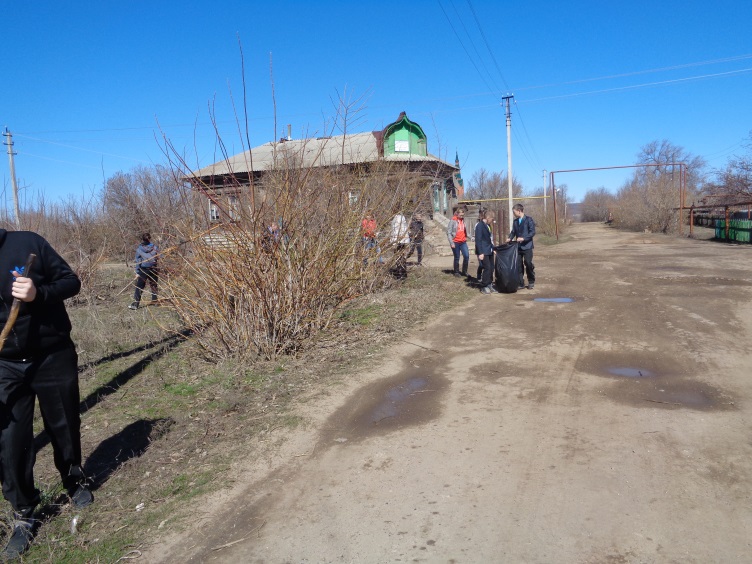 СЕЛЬСКИЕ ПУСТЫРИ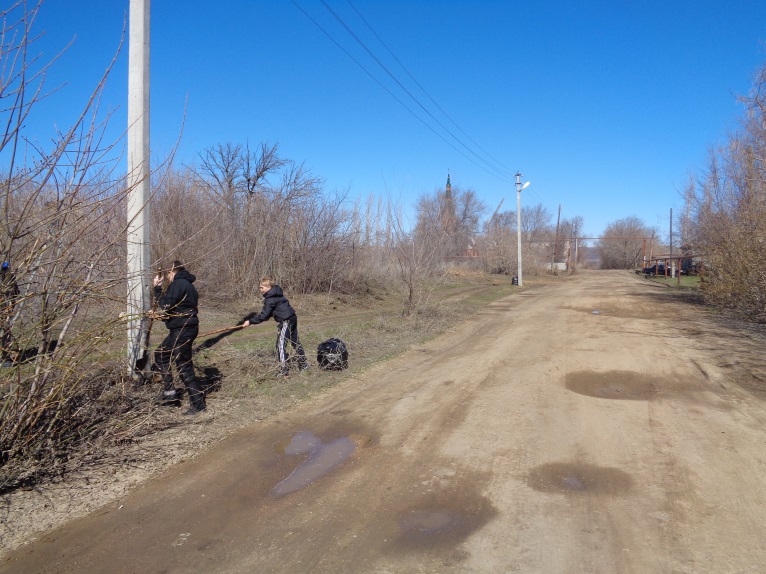 ШКОЛЬНЫЙ ДВОР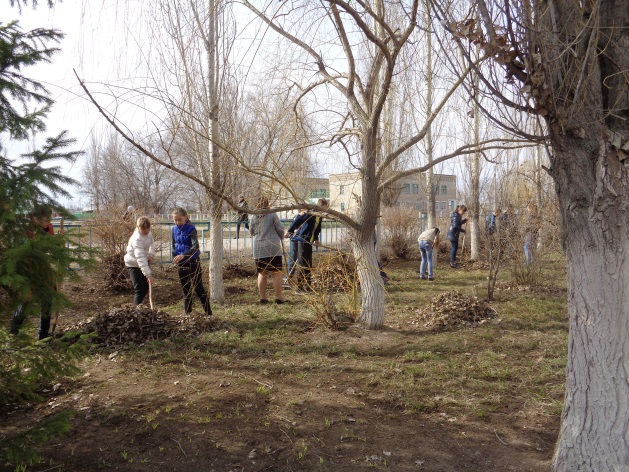 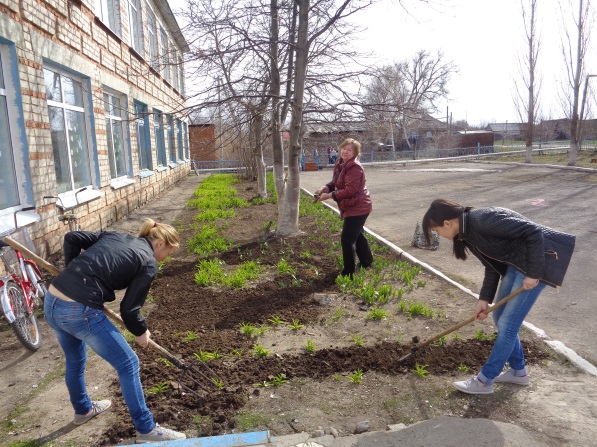 ЦВЕТНИКИ                                 ЗА ШКОЛЬНЫМ ЗАБОРОМ ТОЖЕ НАША ТЕРРИТОРИЯ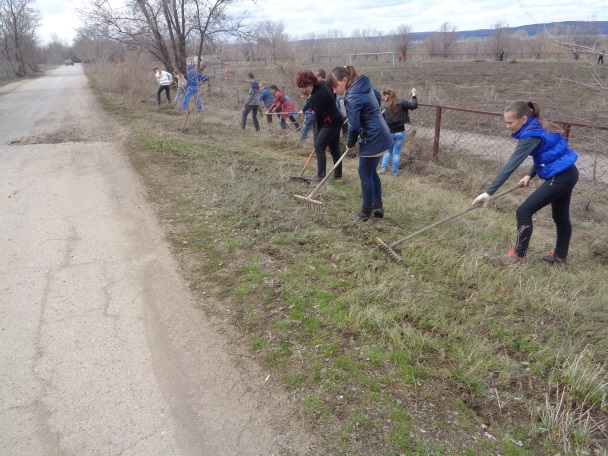  СОБРАЛИ И ВЫВЕЗЛИ 47 МЕШКОВ ЛИСТЬЕВ, ТРАВЫ И МУСОРА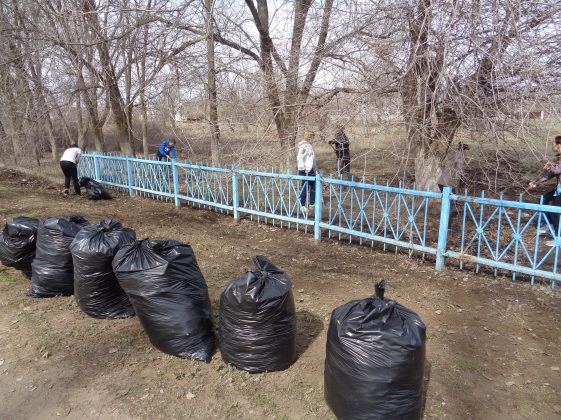  РЕЗУЛЬТАТ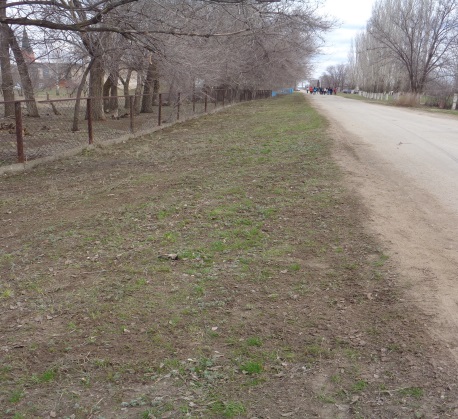 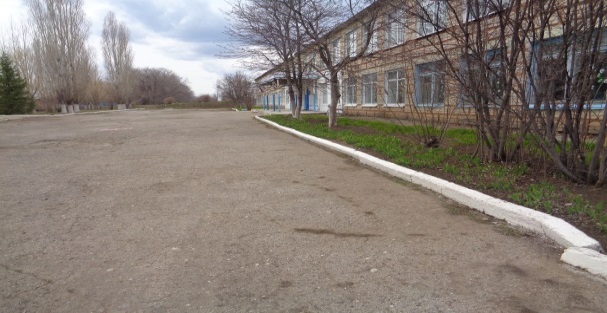 РЕЗУЛЬТАТ	РЕЗУЛЬТАТ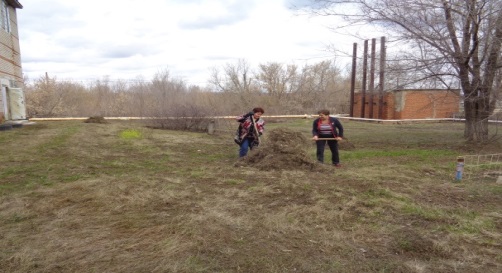 